1. DADES PERSONALSTítol que et permet l’accés:       Últim estudi en que has estat matriculat? (ex ESO):     Curs últim estudi matriculat (ex. 2019-20):      Treballes actualment:      sí      no  2. QUOTA DE MATERIAL DEL CENTRE3. PAGAMENT DE LA QUOTA DE MATERIAL Cal fer un ingrés de la quota de material segons les següents instruccions:Atenció: No oblideu conservar els dos justificants de pagament (del material i del preu públic) per a poder formalitzar la matrícula.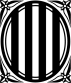 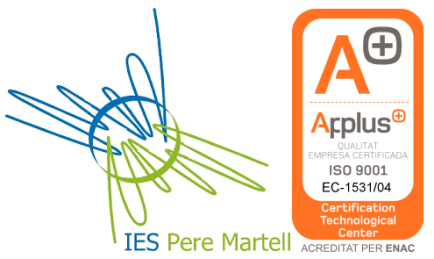 Generalitat de Catalunya Departament d’EducacióInstitut Can VilumaraCFGM Atenció a Persones DependentsMatrícula alumnes nousper al curs 2020-2021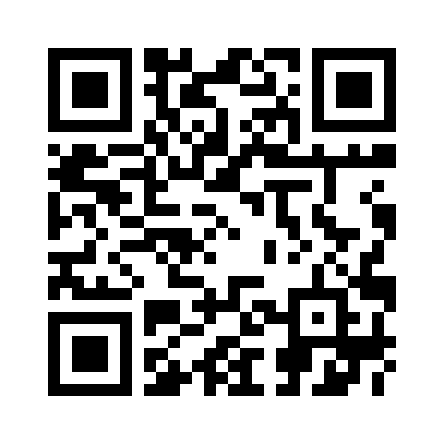 NomCognomsE-mailDNI / PASSAPORTPrimer curs: 90 €La quota de material de centre inclou: assegurança escolar, dossiers, xerrades, material d’activitats i algunes sortides. No estan inclosos els llibres.A qualsevol caixer del Banc de Sabadell introduint la targeta del vostre banc o caixa. Trieu l’opció Pagaments a tercers, marqueu el codi 4142, QUOTA, introduïu el CURS i NOM DE L’ALUMNE/A (Exemple: 2TPIG Anna Garcia Pérez), introduïu la quantitat i lliureu el primer comprovant a la secretaria de l’institut amb la resta de la documentació.Per transferència bancària a través d’Internet al compte del Banc de SabadellIBAN: ES74 0081 0238 0200 0135 6838Indicant a concepte: CURS i NOM DE L’ALUMNE/A Exemple: 2TPIG Anna Garcia PérezSi pagueu per finestreta en efectiu us cobraran comissió si no sou clients del Banc de Sabadell. Indiqueu a concepte: CURS i NOM DE L’ALUMNE/A Exemple: 2TPIG Anna Garcia Pérez